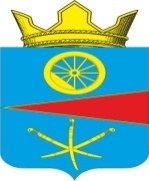 АДМИНИСТРАЦИЯ ТАЦИНСКОГО  СЕЛЬСКОГО ПОСЕЛЕНИЯТацинского  района Ростовской  областиПОСТАНОВЛЕНИЕ«15» июля 2019 г.                          № 154                            ст. ТацинскаяВ соответствии с постановлением Правительства Ростовской области от 30.08.2012 года № 810 «О мерах по противодействию выжиганию сухой растительности на территории Ростовской области», с целью принятия мер по оперативному тушению пожаров и возгорания сухой растительности на территории Тацинского сельского поселения, обеспечения первичных мер пожарной безопасности, -                                           П О С Т А Н О В Л Я Ю :1. Создать мобильную группу патрулирования оперативного реагирования в случае возникновения пожаров и возгораний сухой растительности на территории Тацинского сельского поселения.2. Утвердить состав мобильной группы патрулирования оперативного реагирования в случае возникновения пожаров и возгораний сухой растительности на территории Тацинского сельского поселения согласно приложению № 1. 3. Утвердить перечень мероприятий, проводимых мобильной группой согласно приложению № 2.4. Настоящее постановление вступает в силу со дня его подписания. 5. Контроль за исполнением настоящего постановления оставляю за собой.Глава  Администрации Тацинского        сельского  поселения                                                             А.С. ВакуличСостав мобильной группы патрулирования оперативного реагирования в случае возникновения пожаров и возгораний сухой растительности на территории Тацинского сельского поселенияВакулич Александр Степанович- Глава Администрации Тацинского сельского поселения;Пономарев Вячеслав Александрович- Заместитель главы Администрации Тацинского сельского поселения;Макаренко Василий Николаевич- Водитель Администрации Тацинского сельского поселения;Яснюк Алексей Викторович- Водитель Администрации Тацинского сельского поселения;Колетвинцев Иван Сергеевич- рабочий по благоустройству Администрации Тацинского сельского поселения;Слесов Валерий Павлович- рабочий по благоустройству Администрации Тацинского сельского поселения;Павлов Николай Владимирович- рабочий по благоустройству Администрации Тацинского сельского поселения.Приложение № 2 к постановлению Администрации Тацинского сельского поселения  от 15.07.2019 года № 154Перечень мероприятий, проводимых мобильной группойМобильная группа патрулирования в рамках своих полномочий:- принимает меря по выявлению и пресечению нарушений требований пожарной безопасности в рамках компетенции и в соответствии с требованиями административного законодательства РФ и Ростовской области;- реализует комплекс профилактических мероприятий;- контролирует выполнение работ по опашке (обновлению опашки);- сообщает в пожарную охрану о фактах пожаров и выжигании травянистой растительности в целях организации их тушения;- при выявлении случаев загорания, до прибытия подразделений пожарной  охраны, принимает меры по нераспространению загораний на близлежащие территории.Выезды мобильных групп осуществляется на автотранспорте. Автотранспорт обеспечивается необходимым оборудованием для организации первичной работы по недопущению распространения загораний на близлежащие территории до прибытия подразделений пожарной охраны:- лопаты;- топоры;- ранцевые огнетушители;- хлопуши;- мотопомпа. Автотранспорт закрепленный за мобильной группой патрулирования:- Lada Vesta, гос. номер С 974 ТУ 161 rus;- Nissan Almera  гос. номер К 270 ЕВ 161 rus;- Ваз 2107, гос. номер О 280 МЕ 161 rus;-  Трактор МТЗ- 80, с лопатой, гос. номер 61ОС 1462;- автоцистерна на базе ГАЗ 473892 с мотопомпой, гос. номер Е 374 АА 161 rus.О создании мобильной группы патрулирования Приложение № 1 к постановлению Администрации Тацинского сельского поселения  от 15.07.2019 года № 154